Тема урока: «Что такое части речи»Цель урока: Формировать правописание слов с заглавной буквы- имен собственных
Задачи:
Образовательные:заложить основы представления о грамматической общности слов, относящихся к определенным частям речи; создать образное представление о языке как о четко организованной структуре; показать   роль слов каждой части речи в произведениях словесного творчества;обогащать активный словарь учащихся.Развивающие:
Формирование познавательных УУД: умения самостоятельно выделять и формулировать познавательную цель; умение осуществлять поиск и выделение необходимой информации при работе с разными источником; умения структурировать знания; умения сознательно и произвольно строить речевое высказывание в устной форме; умения наблюдать за языковым материалом, проводить на основе наблюдений операций анализа и синтеза, подведение под понятие; умение строить логическую цепь рассуждений; навыки моделирования.Формирование регулятивных УУД: умение выполнять целеполагание, планирование, контроль и коррекцию, оценку деятельности.Воспитательные:
  Формирование личностных УУД: формировать умение устанавливать связь между целью учебной деятельности и её мотивом, этическое оценивания усваиваемого содержания, обеспечивающее личностный моральный выбор на основе социальных и личностных ценностей.Формирование коммуникативных УУД: воспитывать умение слушать и вступать в диалог, участвовать в коллективном обсуждении проблемы, инициативное сотрудничество в поиске и сборе информации; умение адекватно оценивать границы своего знания и «незнания», свою работу и работу своего товарища, контроль, коррекция, оценка действий партнера;
Планируемые результаты:
Предметные: ученик научится рассказывать о морфологических признаках частей речи: имени существительного, имени прилагательного, глагола; научится писать: предложения со словами, обозначающими разные части речи; орфограммы в новых словарных словах.Метапредметные: ученик, учится организовать своё рабочее место, пользоваться учебником как источником информации, умеющий наблюдать, анализировать, обобщать языковой материал, регулировать свою деятельность.Личностные: ученик получит возможность научиться вести коммуникативную деятельность, устанавливать связь между целью своей деятельности и её мотивом,  с пониманием относится к проблемам и трудностям другого человека.Оборудование.
У учителя: Учебник «Русский язык. 2 класс» Презентация «Что такое части речи», авт. Миронова О.В.,СD – диск к учебнику «Русский язык. 2 класс. Мультимедийная установкаУ учащихся: Учебник «Русский язык. 2 класс» Сценарий урокаЭтап (элемент) урока, цельДеятельность учителяДеятельность 
учащихсяУниверсальные 
учебные действия 1234I. Организационный момент. Эмоциональный настрой– Скажем, здравствуйте руками.Скажем, здравствуйте глазами.Скажем, здравствуйте мы ртом: «Здравствуйте!»Будет радостно кругом.Пусть и нашим гостям будет радостно с нами.Проверяет готовность к урокуПриветствуют. Организуют рабочее место. Осознанно осуществляют вхождение 
в пространство учебной деятельностиЛ: самостоятельное определение и высказывание простых, общих для всех людей правил поведения.П: выделение, формулирование познавательных задач, выбор наиболее эффективных  способов их решения;умение осуществлять действия по образцу и заданному правилу, обозначая информацию моделью; расширение понятийной базы и использование новых понятий за счёт средств речевого отображения нового способа предметных действий с моделями.Р: определение цели деятельности с помощью учителя, принятие и выпол-нение практических задач; способность отличать новое знание от известного; овладение навыками преобразования объекта из чувственной формы в модель, выделяя существенные характеристики объекта. К: представление цели и задачи конкретного содержания в устной речи с помощью учителя, пошаговое их выполнение; следование психологическим принципам общения, овладение адекватным межличностным восприятиемЛ: понимание важности проявления заботы о своем здоровье, выполнение профилактических действий по снятию усталости и утомленияII. Минутка чистописанияАктуализация соответствующих мыслительных операций и познавательных процессов (анализ и синтез).Мотивация учащихся к пробному учебному действию и его самостоятельное осуществление.1. Слова противоположные по значению (антонимы).- Внимательно посмотрите на данную запись: (на экране)большой –маленький,сухой - …война - …старый - …твердый - …Если вы правильно сформулируете и выполните задание к ней, то вы узнаете какую букву вы будете писать на минутке чистописания.- Определите порядок следования в этом ряду:Мло омл лом …- Напишите данный ряд букв до конца строки в указанной последовательности.  - К словам первого столбика надо подобрать слова противоположные по смыслу, начинающиеся на букву М. Значит, мы будем писать букву м.- Последняя буква в каждой ячейке становится первой.Л: самостоятельное определение и высказывание простых, общих для всех людей правил поведения.П: выделение, формулирование познавательных задач, выбор наиболее эффективных  способов их решения;умение осуществлять действия по образцу и заданному правилу, обозначая информацию моделью; расширение понятийной базы и использование новых понятий за счёт средств речевого отображения нового способа предметных действий с моделями.Р: определение цели деятельности с помощью учителя, принятие и выпол-нение практических задач; способность отличать новое знание от известного; овладение навыками преобразования объекта из чувственной формы в модель, выделяя существенные характеристики объекта. К: представление цели и задачи конкретного содержания в устной речи с помощью учителя, пошаговое их выполнение; следование психологическим принципам общения, овладение адекватным межличностным восприятиемЛ: понимание важности проявления заботы о своем здоровье, выполнение профилактических действий по снятию усталости и утомленияЛ: самостоятельное определение и высказывание простых, общих для всех людей правил поведения.П: выделение, формулирование познавательных задач, выбор наиболее эффективных  способов их решения;умение осуществлять действия по образцу и заданному правилу, обозначая информацию моделью; расширение понятийной базы и использование новых понятий за счёт средств речевого отображения нового способа предметных действий с моделями.Р: определение цели деятельности с помощью учителя, принятие и выпол-нение практических задач; способность отличать новое знание от известного; овладение навыками преобразования объекта из чувственной формы в модель, выделяя существенные характеристики объекта. К: представление цели и задачи конкретного содержания в устной речи с помощью учителя, пошаговое их выполнение; следование психологическим принципам общения, овладение адекватным межличностным восприятиемЛ: понимание важности проявления заботы о своем здоровье, выполнение профилактических действий по снятию усталости и утомленияIII.Словарно – орфографическая работа.- Внимательно посмотрите на данный шифр: (на экране)  1 2  3  4 5 6 7 81а м ш о р к в у2с г д  я л ч ц тИ ключ к нему:2-5, 2-4, 2-2, 1-8, 1-3, 1-6, 1-1.- Разгадав ключ данного шифра, вы узнаете слово, с которым мы познакомимся на уроке. Какое слово зашифровано? - Кто такая лягушка?- Найдите слово в орфографическом словарике (учебник, стр. 141). Напишите его, поставьте ударение. На правописание какой буквы следует обратить внимание?- Вспомните, в каких произведениях мы встречаемся с персонажем лягушка.- Давайте вспомним правила записи названия книг. Запишем те книги которые вы сейчас назвали. ( 1 ученик у доски)- Зашифровано слово лягушка.- Лягушка – это бесхвостое земноводное животное.- Следует обратить внимание на правописание непроверяемой безударной гласной я.  Её надо запомнить.- В русской народной сказке «Царевна-лягушка»- В сказке В.М.Гаршина «Лягушка – путешественница»- Имя автора записывается с заглавной буквы, само название произведения записывается в кавычках с заглавной буквы.Л: самостоятельное определение и высказывание простых, общих для всех людей правил поведения.П: выделение, формулирование познавательных задач, выбор наиболее эффективных  способов их решения;умение осуществлять действия по образцу и заданному правилу, обозначая информацию моделью; расширение понятийной базы и использование новых понятий за счёт средств речевого отображения нового способа предметных действий с моделями.Р: определение цели деятельности с помощью учителя, принятие и выпол-нение практических задач; способность отличать новое знание от известного; овладение навыками преобразования объекта из чувственной формы в модель, выделяя существенные характеристики объекта. К: представление цели и задачи конкретного содержания в устной речи с помощью учителя, пошаговое их выполнение; следование психологическим принципам общения, овладение адекватным межличностным восприятиемЛ: понимание важности проявления заботы о своем здоровье, выполнение профилактических действий по снятию усталости и утомленияФизминутка 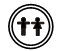 Видим, скачут по опушке                            Две зеленые лягушки,                                  На болоте две подружки,                                   Две зеленые лягушки                                           Утром рано умывались,                                         И обратно возвращались.Полотенцем растирались,                                      Вот здоровья в чем секрет.Ножками топали,                                                    Всем друзьям физкульт-привет!Прыг-скок, прыг-скок, Прыгать с пятки на носок. Дети выполняют прыжки с выносом прямых рук вперед –вверх. Ручками хлопали, Вправо-влево наклонялисьЛ: самостоятельное определение и высказывание простых, общих для всех людей правил поведения.П: выделение, формулирование познавательных задач, выбор наиболее эффективных  способов их решения;умение осуществлять действия по образцу и заданному правилу, обозначая информацию моделью; расширение понятийной базы и использование новых понятий за счёт средств речевого отображения нового способа предметных действий с моделями.Р: определение цели деятельности с помощью учителя, принятие и выпол-нение практических задач; способность отличать новое знание от известного; овладение навыками преобразования объекта из чувственной формы в модель, выделяя существенные характеристики объекта. К: представление цели и задачи конкретного содержания в устной речи с помощью учителя, пошаговое их выполнение; следование психологическим принципам общения, овладение адекватным межличностным восприятиемЛ: понимание важности проявления заботы о своем здоровье, выполнение профилактических действий по снятию усталости и утомленияIV. Изучение нового материала. Открытие новых знаний. -Прочитайте название нашего сегоднешнего разговора: (на экране)Что такое части речи? Откройте учебник на стр. 69. Прочитайте вопросы умного совенка. - Из чего состоит наша речь?- Прочитайте слова на экране:Мед, жаркие, лягушка, плавится, поле, прыгает, стоят, сладкий, зелёная, колосится, большоеРазбейте слова на группы.На доске:           Предметымёдлягушкаполедни- Какой вопрос можно задать к этим словам?На доскен дополняется запись:          ПредметыЧто? МёдКто? ЛягушкаЧто? ПолеЧто? Дни - Какую группу слов еще вы выделили?- Это слова –признаки предметов. - К каждому предмету подберите одно из этих слов, подходящее по смыслу.- Поставьте вопросы к этим словам.На доске появляются записи:        признаки предметовкакой? сладкийкакая ? зелёнаякакое? большоекакие? Жаркие- Какие слова ещё остались?- Поставьте вопросы к этим словам.- К каждому предмету подберите одно из этих слов, подходящее по смыслу.На доске появляется новая запись:        Действия предметовМёд Что делает? плавится, лягушка что делает?прыгает, поле что делает? колосится,дни что делают? стоят - Слова – предметы, слова – признаки предметов, слова-действия предметов  - это части речи. Все слова в русском языке являются какой-либо частью речи.СД-диск к учебнику  слушают сообщение профессора Самоварова- Обобщите то, что. Узнали во время нашего рассуждения. « Как вы понимаете название темы? О каких частях речи, по вашему, мы будем говорить?»(выслушиваются варианты ответов)- Наша речь состоит из слов.- Мед, поле, лягушка,дни, т.к. они называют предметы.- Кто? Что?-Жаркие, сладкий, зелёная, большое, т.к. они описывают предмет- Мёд сладкий, лягушка зелёная, поле большое, дни жаркие.- Плавится, прыгает, колосится, стоят. Они  называют действия этих предметов.- Все слова в русском языке относятся к какой-либо части речи. Части речи – это слова предметы. слова признаки предметов, слова действия предметов. Чтобы определить к какой части речи относится слово нужно задать вопрос.Л: самостоятельное определение и высказывание простых, общих для всех людей правил поведения.П: выделение, формулирование познавательных задач, выбор наиболее эффективных  способов их решения;умение осуществлять действия по образцу и заданному правилу, обозначая информацию моделью; расширение понятийной базы и использование новых понятий за счёт средств речевого отображения нового способа предметных действий с моделями.Р: определение цели деятельности с помощью учителя, принятие и выпол-нение практических задач; способность отличать новое знание от известного; овладение навыками преобразования объекта из чувственной формы в модель, выделяя существенные характеристики объекта. К: представление цели и задачи конкретного содержания в устной речи с помощью учителя, пошаговое их выполнение; следование психологическим принципам общения, овладение адекватным межличностным восприятиемЛ: понимание важности проявления заботы о своем здоровье, выполнение профилактических действий по снятию усталости и утомленияФизминутка- На физминутке будут звучать слова  предметы и слова –признаки предметов. Если услышит е слово отвечающее на вопрос кто? или что? подпрыгиваете и хлопаете ладонями над головой. Если назову слово , отвечающее на вопрос какой? какая? какое? какие? –приседаете, руки на пояс.Сады, ребёнок, холодная, лето, кудрявый, страна, тополь, молодые, ручей, звонкое, капля.V. Закрепление-Прочитайте задание в учебнике упр. 93 стр. 70. Что нужно сделать при выполнении этого задания? Работа в паре. -Следующее упражнение на экране. Внимательно посмотрите на предмет, изображенный на картинке. Назовите его признак в следующем порядке. Первый ученик называет предмет и один из его признаков с вопросом. Например, яблоко (какое?) красное. Второй ученик называет предмет, вопрос, признак и новый признак данного предмета. Например, яблоко (какое?) красное, большое. И т.д.Картинки: дом, берёзаПознавательные умения: — определять отличительные особенности частей речи и обосновывать своё мнение; — определять способ написания предлогов и приставок и обосновывать своё мнение; Регулятивные умения: — выполнять учебное задание в соответствии с целью; — соотносить учебные действия с известным алгоритмом; — выполнять учебное действие в соответствии с планом; — выполнять учебное задание с взаимопроверкой. Коммуникативные умения: — формулировать понятное для партнёра высказывание, используя термины; — согласовывать позиции и находить общее решение; — адекватно использовать речевые средства для представления результата. VI. Итог урока. Рефлексия.- Что нового мы узнали сегодня на уроке?- А что такое часть речи?- Как определить, какой частью речи является слово?-Поставьте в тетради на полях смайлик –настроения от урока:-было все доступно и интересно;-для тех,  кто не до конца разобрался в новых знаниях;          - для тех, кому было не интересно и тема осталась не понятной.- Мы узнали, что наша речь состоит из слов. Все слова относятся к какой-либо части речи.- Части речи – это слова-предметы, слова признаки предметов, слова действия предметов.- Чтобы определить какой частью речи является слово, надо поставить к нему вопрос и узнать , что оно обозначает.Личностные УУД: самоопределение: понимание чувств других людей и сопереживание им; смыслообразование: способность осуществлять добрые дела, полезные другим; морально-этическая ориентация: способность понимать эмоции других людей, сочувствовать, сопереживать им; иметь представление о себе и своих возможностях; объяснять самому себе, что делает с удовольствием, с интересом, что получается хорошо, а что нет.Познавательные УУД: умение осознанно и произвольно строить речевое высказывание в устной форме; освоены навыки рефлексии элементарных способов и условий действия, контроля и оценки процесса и результатов деятельности с помощью учителя.Регулятивные УУД: развита способность преодоления непроизвольности; умеют давать эмоциональную оценку своей деятельности и деятельности класса на уроке, определять успешность выполнения задания совместно  учителем.Коммуникативные УУД: заложены основы слушать и понимать речь других, вступать в беседу на уроке и в жизни, ориентированы на позицию других людей, отличную от собственной; овладение речевым отображением содержания действий с целью ориентировки (контроль, оценка) предметной деятельности.